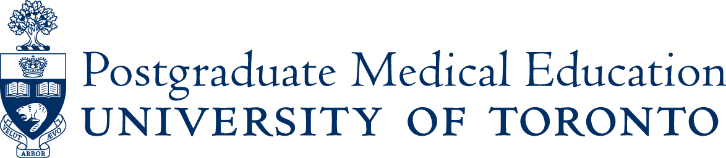 2024 Sarita Verma Award forAdvocacy and Mentorship in Postgraduate Medicine2024 Sarita Verma Award forAdvocacy and Mentorship in Postgraduate MedicineNOMINATION FORMNOMINATION FORMNOMINATION FORMNOMINATION FORMNOMINATION FORMNominee Information:Nominee Information:Nominee Information:Nominee Information:Nominee Information:Name of Nominee:Name of Nominee:Name of Nominee:Name of Nominee:Name of Nominee:Nominee’s Address:Nominee’s Address:Nominee’s Address:Nominee’s Address:Nominee’s Address:Nominee’s email address:Nominee’s email address:Nominee’s email address:Nominee’s email address:Nominee’s email address:Nominee’s Phone number:Nominee’s Phone number:Nominee’s Phone number:Nominee’s Phone number:Nominee’s Phone number:Nominee’s current Division/Dept/Unit within the Temerty Faculty of Medicine:Nominee’s current Division/Dept/Unit within the Temerty Faculty of Medicine:Nominee’s current Division/Dept/Unit within the Temerty Faculty of Medicine:Nominee’s current Division/Dept/Unit within the Temerty Faculty of Medicine:Nominee’s current Division/Dept/Unit within the Temerty Faculty of Medicine:Names and email addresses of 2 internal references (learners/colleagues)*no letters required from references; note that the nominator cannot be a reference*Name:Email:Name: Email:Name:Email:Name: Email:Name:Email:Name: Email:Name:Email:Name: Email:Nominee’s status with the Faculty, and individual or group nomination category:Nominee’s status with the Faculty, and individual or group nomination category:Nominee’s status with the Faculty, and individual or group nomination category:Nominee’s status with the Faculty, and individual or group nomination category:Nominee’s status with the Faculty, and individual or group nomination category:	Faculty                         Member(s)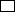 	Staff Member(s)	Individual 	Individual 	GroupNominator:Nominator:Nominator:Nominator:Nominator:Name:Name:Name:Name:Name:Address:Address:Address:Address:Address:Email address:Email address:Email address:Email address:Email address:I have contacted the Nominee who has accepted this nomination  Yes  Yes  No  NoI have attached my letter of support  Yes  Yes  No  NoSignature of Nominator: ________________________________________________Date: _______________________________________________________________Signature of Nominator: ________________________________________________Date: _______________________________________________________________Signature of Nominator: ________________________________________________Date: _______________________________________________________________Signature of Nominator: ________________________________________________Date: _______________________________________________________________Signature of Nominator: ________________________________________________Date: _______________________________________________________________Checklist for nominators:Completed Nomination FormDetailed letter of support from the nominator outlining the reasons for the nominationNominee’s CV Nomination packages must be submitted electronically in a PDF file to arlene.mckinley@utoronto.ca Deadline for Nominations:  Friday, February 2, 2024Questions concerning the nomination form or process may be directed to Arlene McKinley via email.  Additional award information can be found at the PGME website: https://pgme.utoronto.ca/about-pgme/awards/sarita-verma-award-for-advocacy-mentorship-in-postgraduate-medicine/